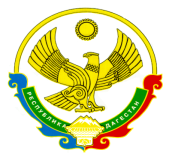 РЕСПУБЛИКА ДАГЕСТАНМУНИЦИПАЛЬНОЕ КАЗЕННОЕ ОБЩЕОБРАЗОВАТЕЛЬНОЕ УЧРЕЖДЕНИЕ «СТЕПНОВСКАЯ ООШ» КИЗЛЯРСКОГО РАЙОНА368808. РД, Кизлярский район, с. Степное                                                                т.  89222854765 ИНН 054700615 ОГРН 1040501099198	                                         Гос.аккредитация № 5672 от 28.03.2014 г.16.03.2020                                                                                                               №  72Во исполнение приказа № 06-2410/01-08/20 от 13.03.2020 и.о министра А.Арухова  в целях обеспечения санитарно-эпидемиологического  благополучия детского населенияПРИКАЗЫВАЮ:Утвердить комплекс мер по профилактике коронавирусной инфекции.Обеспечить информирование педагогических работников, обучающихся и их родителей  (законных представителей), а также исполнение комплекса мер по профилактике коронавируской инфекции.Исполнение приказа оставляю за собой.КОМПЛЕКС МЕР ПО ПРОФИЛАКТИКЕ КОРОНАВИРУСНОЙ ИНФЕКЦИИ Директор --------------------------Карагулова З.РМероприятиеПериодичностьОтветственное лицоПримечаниеСанитарно-противоэпидемические (профилактические) мероприятия:Санитарно-противоэпидемические (профилактические) мероприятия:Санитарно-противоэпидемические (профилактические) мероприятия:Санитарно-противоэпидемические (профилактические) мероприятия:1.1.Проведение утреннего фильтра (медицинского осмотра) персонала и обучающихся с целью исключения контакта с лицами, имеющими симптомы заболеванияЕжедневно Зам.директора по УВР Кузьмина Е.И., классные руководители, преподаватель ОБЖ Зейнадинова С.А.1.2.Проведение проверки эффективности работы вентиляционных систем, их ревизия, очистка или замена воздушных фильтров и фильтрующих элементов16.03.2020Директор Карагулова З.Р., рабочий по обслуживанию цеха Магомедов А.А.1.3.Проведение влажной уборки, профилактической дезинфекции в групповых и учебных помещениях в период организации учебно-воспитательного процесса 2 раза в деньЗам.директора  по УВР Кузьмина Е.И., техперсонал1.4.Соблюдение теплового режима в соответствии с требованиями СанПин ПостоянноДиректор Карагулова З.Р., ответственный за газовое хозяйство Юнусова З.Я.1.5.Соблюдение  режима проветривания помещенияПосле каждого занятияЗамдиректора по УВР Кузьмина Е.И., учителя-предметники1.6.Обеспечение персонала и обучающихся средствами индивидуальной защиты органов дыханияПостоянно Директор Карагулова З.Р., классные руководители 1.7.Обеспечение доступа персонала и обучающихся к бутилированной или кипяченной питьевой воде Постоянно Директор Карагулова З.Р., классные руководители 1.8.Проведение дезинфекции в санузлах разрешенными средствамиПосле каждой переменыДиректор Карагулова З.Р., техперсонал1.9.Дезинфекционная обработка дверных ручекПосле каждой переменыДиректор Карагулова З.Р., техперсонал1.10.Обеспечение в групповых и учебных помещениях в период организации учебно-воспитательного процесса обеззараживание  воздуха помещения устройствами, разрешенными к использования в присутствии людейПостоянно Директор Карагулова З.Р., учителя-предметники2.Информационные мероприятия:2.Информационные мероприятия:2.Информационные мероприятия:2.Информационные мероприятия:2.1.Размещение в учебных аудиториях, внеучебных помещениях, информационных стендах, главной странице сайта организации информационных материаловЗамдиректора по УВР Кузьмина Е.И., ответственный за сайт Раджабова А.И.2.2.Проведение родительских собраний, классных (кураторских) часов, посвященных профилактике коронавируса, с участием медицинских работниковДо 20.03.2020 г.Классные руководители, фельдшер ФАП Кубалаева С.М.3.Контрольные мероприятия:3.Контрольные мероприятия:3.Контрольные мероприятия:3.Контрольные мероприятия:3.1.Обеспечение мониторинга для исключения контакта персонала и обучающихся с лицами, вернувшимися с лицами, вернувшимися из поездки за пределы Республики Дагестан (не ранее двухнедельного срока), либо имеющими контакт с ними Сотрудники образовательного учреждения 3.2.Отмена «кабинетной системы» (ученики не ходят по кабинетам, учителя посещают закрепленные за классом кабинеты)17.03.2020Замдиректора по УВР Кузьмина Е.И.